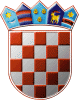 REPUBLIKA HRVATSKASISAČKO-MOSLAVAČKA ŽUPANIJAOPĆINA VELIKA LUDINAOPĆINSKO VIJEĆEKLASA:   351-01/23-01/   URBROJ: 2176-19-02-24Velika Ludina, __.__.2024.Na temelju članka 54. Zakona o zaštiti okoliša (N.N. 80/13, 153/13, 78/15, 12/18, 118/18) i  članka 34. i 35. Statuta Općine Velika Ludina ("Službene novine" Općine Velika Ludina broj: 3/22 i 5/22), Općinsko vijeće Općine Velika Ludina na svojoj __. sjednici održanoj __.__.2024. godine, donijelo je  I. IZMJENE I DOPUNE P R O G R A M Azaštite okoliša I	Sredstva za ostvarivanje I. izmjena i dopuna Programa zaštite okoliša za Općinu Velika Ludina za 2024. godinu osiguravaju se u II. izmjenama i dopunama Proračuna Općine Velika Ludina za 2024. godinu kako slijedi: III. izmjene i dopune Programa zaštite okoliša sastavni su dio II. izmjena i dopuna Proračuna Općine Velika Ludina za 2024. godinu.III	I. Izmjene i dopune Programa stupaju na snagu osmog dana od dana objave u „Službenim novinama Općine Velika Ludina“.OPĆINSKO VIJEĆE OPĆINE VELIKA LUDINA			                             					 Predsjednik:		                                   				              Vjekoslav Kamenščak    Red.br.N A Z I VPLAN 2024.EUROPovećanje/smanjenjeI. izmjene i dopuneProgram 1013: Zaštita okolišaProgram 1013: Zaštita okolišaProgram 1013: Zaštita okoliša1.Odvoz i zbrinjavanje otpada, sanacija komunalne deponijeA-100130123.000,000,0023.000,002.Dimnjačarske i ekološke uslugeA-10013022.654,000,002.654,003.Zbrinjavanje otpada –azbest A-10013045.320,000,005.320,004.Zbrinjavanje ambalažnog otpadaA-10013053.320,000,003.320,006.Nabava kontejnera i spremnika za otpad0,0025.000,0025.000,007.UKUPNO34.294,0025.000,0059.294,00